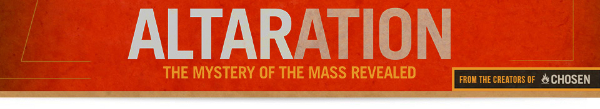 Sample Bulletin Announcement 
 The answer when teens ask, “Why do I have to go to Mass?”Teens today are surrounded by distractions: music fills their ear buds, while tweets and posts are constantly checked and updated. They have been conditioned to fill any void or silent moment with noise and stimulation. So instilling an appreciation and enthusiasm for the Mass can be a challenge. Altaration: The Mystery of the Mass Revealed is a new five-part study on the Mass for teens that features powerful cinematography, inspiring presenters, and engaging workbook resources. Altaration uses humor, stories, and small group discussion to capture your teen’s attention and instill in them a deep and lasting love for the Mass. Join us for Altaration at [Church Name] in [Location] beginning [Date] at [Time] and continuing every [Day of the Week]. For more information or to register for the study, call [Name] at [Number] or email [insert email].Sample Pulpit AnnouncementI would like to take just a moment to address the teens we have here today, especially those in [ _____ grades]. I invite you to join us for a very special new program that we will be offering here at [Parish Name]. Have you ever felt bored or confused during Mass? Do you sometimes find yourself distracted and find it difficult to stay focused? That’s OK! We are all human, and I know that young people today are not used to long periods of silence. Mass on Sunday may be one of the few times during the week when you are not “plugged in” to your smart phones, iPad, or computer. God needs us to take this hour every week to step back from our busy lives so that we can truly encounter him. But it helps if we understand what is happening at Mass and why it is so important. There is so much more to the Mass than meets the eye. I would like to invite you to join us for Altaration: The Mystery of the Mass Revealed. It is a five-part study featuring powerful videos, great presenters and small groups that allow you to talk about what you’re seeing—and ask your own questions about the Mass and the Catholic Faith. [Parish Name] will be hosting the Altaration study in [Location] beginning [Date] at [Time] and continuing every [Day of the Week]. For more information or to register for the study, call [Name] at [Number] or via email: [insert email].